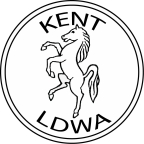 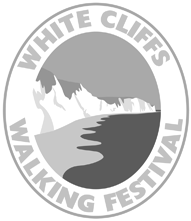 CHECKPOINT OPENING TIMES WILL BE ADHERED TOTIME LIMIT: ALL TO FINISH BY 17:00EMERGENCY TELEPHONE: 07815 453 324Welcome to the White Cliffs 18-mile Challenge Walk.  Please ensure that your check card is marked at each checkpoint, and that your number is recorded.  TAKE CARE CROSSING AND WALKING ON ROADS, ESPECIALLY AFTER DARK.  Entrants who arrive at checkpoints after closing time will be retired.  However, if necessary, each checkpoint will remain manned after closing time in an attempt to account for everyone.  It is therefore important that anyone wishing to retire does so at a checkpoint.  If this is not possible, then the organisers must be notified giving your name and walk number, without delay.  Under no circumstances should anyone retire without ensuring that the organisers are informed.GOOD LUCK!Compass bearings are figures in brackets, e.g.  (230°)Abbreviations (alphabetically): BL—bear left; BR—bear right; bw—bridleway; cnr—corner; cont—continue; CP—Checkpoint; ECP—England Coast Path; encl—enclosed; fb—footbridge; fld—field; fllw—follow; FL—fork left; fp—footpath; f-post—finger-post; FR—fork right; GR—grid reference; immed—immediately; jcn—junction; kg—kissing gate; L—left; LH—left hand; LHS—left hand side; NDW—North Downs Way; opp—opposite; R—right; rd—road; RH—right hand; RHS—right hand side; SO—straight on; SSW—Saxon Shore Way; st—stile; thru—through; tk—track; TL—turn left; TR—turn right; wmk—waymark; X—cross; yds—yards.NOTE – In this area, stiles are gradually being replaced by kissing gates.  It is possible that some of the stiles mentioned in this route description will have been converted since it was written.START: Walkers at 10:00 and runners at 12:30
from Deal Town Football Club, St Leonard’s Road, Deal CT14 9AU.  GR TR 366 518DEAL TO LANGDON CLIFFS    8.9 miles1.  From football club clubhouse fllw pathway, going L and R, to rd.  TR and fllw to T-jcn.  TL and in 10yds, TR to X rd at traffic lights (care!).  TR and SO, Xing Charles Road and Leas Road.  TsharpR and X Allenby Avenue (great care! – look L and R).  SO for 500yds, passing Mill Road and Tides Indoor Tennis and Leisure Centre and go under railway bridge.  Pass Blenheim Road and SO along Gilford Road.  TR at T-jcn (Deal Castle across rd on L) and SO for 500yds, passing Gladstone Road, Admiralty Mews and Cheriton Road.  At pedestrian lights by Whits of Walmer TL to X main rd (great care!).  Immed TR, then TL at Walmer Green.  TR on footway and fllw past bandstand, lifeboat station and Sea Café on the Green, cont on tarmac path to T-jcn with promenade.  TR and in 1500yds, pass Walmer Castle.  Just beyond castle, and immed before large tree on L, TR on fp, and soon X rd and thru barrier.  SO between walls, later fences, to reach Hawkshill Common.  GR 374 4992.  TL, with hedge on L, to pass Walmer Aerodrome Memorial.  At fourth bench (memorial to Charles Wake – first chairman of the White Cliffs Ramblers), SO.  Fllw fp past barrier, then between hedges, ignoring fp to L.  At end of fence, SO on fp between flds.  At end of flds, ignore path bearing R and cont over driveway to fllw fp between hedges.  At slanting X-paths, BL and in 20yds over X-paths.  In 25yds, pass between wooden posts to BR along minor rd.  Cont between houses and fllw rd past church on R to T-jcn.  X rd (great care!), TL and in 30yds, at SSW sign, TR on rd.  Pass toilets on R then ahead for 650yds.  Where rd turns R, cont just ahead to f-post (SSW) and TR up steps.  GR 379 4783.  At end of steps, cont on fp between hedges, coming out at Kingsdown Leas on the cliffs (Yes, you are now on the famous White Cliffs).  Fllw cliff top path past golf club on R.  SO on cliff top path, now with houses on R.  The path gradually bears to the R, past the occasional ECP or SSW wmk-post.  Thru gap in fence and fllw path between cliff edge and bushes.  Thru gap at barrier and fllw main fp towards monument.  Thru gap and into car park of Dover Patrol Memorial (Bluebirds Tea Rooms, now closed, on L).  GR 373 4524.  In 25yds, opp Dover Patrol monument, TL thru kg (National Trust sign: The Leas).  BR on fp, then BL on wide strip between fences.  Pass SSW f-post on L and keep ahead to descend (with fine views ahead of St. Margaret's Bay).  Thru kg and ahead, ignoring fp descending to L, to rd.  SO on rd (care!) and at sharp LH bend, BR (SSW f-post on R).  In 40yds, BL on Beach Road which soon becomes a rough rd.  Pass Pines Garden on R, then at sharp LH bend, SO thru gate next to cattle grid.  Keep ahead, now on grassy tk, going thru three more gates by cattle grids.  After the third, ahead over X-tk.  In 80yds, thru kg to R of gate (South Foreland Lighthouse to your ½L).  GR 359 4345.  SO on tarmac tk and in 800yds, where tk joins from L, SO.  In further 400yds, where another tk joins from L, SO.  At fence on L, fllw tk as it curves R.  Immed before fence turns L at cnr, TL thru kg next to fld-gate.  Ahead on grass tk with fence on R.  Thru kg (sign: Langdon Hole) and in 180yds, TR up steps, fence on L.  At top, SO with fence on L.  Ignore next kg on L and BR up steps.  At top, thru kg and ahead on man-made tk downhill.  At bottom, thru gap and ahead on rd to reach on LCheckpoint 1 by National Trust Visitor Centre, Langdon Cliffs    GR 336 422    8.9 miles
Opens 11:45    Closes 14:30
(There are toilets at the rear of the Visitor Centre)LANGDON CLIFFS TO MAYDENSOLE FARM    4.8 miles6.  From CP cont along rd (be aware of visitors' cars and soon use fp to L of wooden posts).  Pass National Trust car park entrance kiosk and SO to rd.  SO on gravel pavement and in 30yds, at SSW f-post, BL down tarmac fp and steps.  Pass redbrick wall on R then down concrete steps  At bottom of steps, reach yellow-topped wmk-post on L.  
!! Routes split here – follow your route description, not the person in front.
TR onto fp into bushes.  Keep ahead on this narrow path as it winds thru bushes with main rd parallel to L.  Ignore fp to L and soon BR and L with path.  Fllw path to R and up steps with railing to rd.  GR 332 4247.  X st over barrier, X rd (great care – blind bend!) and TL along RHS rd (more care!) keeping to verge where possible.  Fllw rd to L and X rd bridge.  At end of bridge, at f-post (hidden), TR over barrier and down steps.  Ahead over concrete block and thru kg.  SO (now in open) with fence and main rd on R.  Pass yellow wmk on post on R and just before double metal gates, BslightlyL to go thru kg in fence.  Ahead across small fld, passing mound and hollow.  At far end, thru kg and SO to farm tk.  Fllw tk, soon thru farmyard, and where tarmac tk swings R, SO to go thru kg to rd.  GR 328 4318.  TR on pavement and soon pass entrance to Duke of York’s Royal Military School (venue for this year’s Cinque Ports 100) on L.  Just before roundabout, with great care!, X rd at traffic island.  On opp side of rd, TL for 15yds then, immed before grey metal fence, TR on fp with fence to your L (this fence is now followed for the next 1300yds).  Keep ahead, going thru gap then along top of bank, LHS fld (apologies for any litter you may encounter earlier along this stretch).  At end of fence, thru kg and ahead to rd.  GR 323 4439.  TR and X rd bridge (care!).  Immed after bridge at NDW f-post, TL on gravel tk between fences (A2 rd to L).  In 500yds, at NDW f-post, TR with tk and cont between bushes.  In 900yds, TL on rd.  (Pineham).  GR 316 45510.  Fllw rd as it swings R around farm buildings then, as it swings L, FR on NDW.  In 500yds, TR on rd (care!).  In 20yds, FL on fp between hedges.  In 60yds, at fld, BR (10°) with tk across fld to wood.  Cont on tk along RH edge of wood, fence on R.  Keep ahead, passing NDW milestone on R and then between paddocks.  Ignore R turn at end of paddocks.  Cont (330°) on tk between flds, path soon becoming sunken and enclosed.  At rd, TR and in 130yds, over X-rds.  Ahead on Roman Road and in 30yds, at f-post, TR thru barrier gap (leaving NDW and re-joining 53-mile route).  In 40yds, TR before brick barn, then swing L around barn toCheckpoint 2 at Maydensole Farm    GR 315 476    13.7 miles
Opens 13:00    Closes 15:00
NB.  Maydensole Farm is private land.
Supporters are not permitted to take cars onto the property.MAYDENSOLE FARM TO DEAL    4.6 miles11.  From CP, retrace route around brick barn to fp.  TR (70°) on fp behind barns and in 80yds, join tk from R.  Ahead on tk (70°).  In 650yds, in cnr, swing R with tk and in 25yds, TL to cont LHS fld.  In 500yds, thru gap in hedge and SO LHS of next fld.  In 1300yds, thru metal gate.  In 70yds, thru gate.  SO thru narrow fld (! beware horses) and in far LH cnr, thru gate.  Ahead (60°) across paddock (! more horses), thru metal gate and SO between silos.  SO across farmyard and cont along tarmac drive opp.  At end of drive, thru gate to rd.  GR 336 49212.  TR on rd (care!) and in 5yds, TL thru gate by house.  In 10yds, thru next gate and SO on encl fp to kg.  BR (60°) to gate.  SO past gate on L, and TR, passing camping/caravan park, to fllw encl fp to kg.  TL on rd, and in 150yds, X side rd on R and BR up steps in bank to f-post.  BslightlyR (75°) across large fld, passing close to electricity supply pole in mid-field.  At far side, thru kg and SO (90°) to pass to R of Ripple Village Hall.  GR 346 49913.  X st, then at X-rds, TR into Chapel Lane.  In 40yds, TL onto tarmac fp (sign: No Cycling).  TR with path and thru barrier.  X fld (70°) and at far cnr, TL onto rd.  Pass church and wmk, ignore L turn, and TL before large wooden gate.  TR at wmk, pass to L of sign to Solley’s Ice Cream Parlour and SO, RHS 2 flds, then LHS next fld.  X minor rd and SO on fp to end.  X rd (care!) and SO in Rectory Road, Xing (care!) to RH pavement.  After rd swings R, TR into Addelam Road.  Take RH pavement, then at T-jcn, TL.  At next T-jcn, TR and in 100yds, TL to X rd (great care!) into St Leonard’s Road.  SO for 250yds, then X rd (care!) into Deal Town Football Club stadium, following pathway L and R to clubhouse andFINISH at Deal Town Football Club    GR 366 518    18.3 miles
All to finish by 17:00WELL DONE!